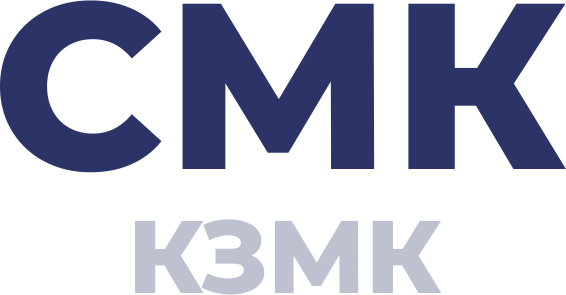                                                                                                              	   .Вакансии АО «КЗМК»АО «Кулебакскому заводу металлических конструкций» требуются на работу:-  Слесарь по сборке металлоконструкций;-  Электросварщик на полуавтоматических машинах;-  Газорезчик;-  Станочник широкого профиля;-  Инженер-конструктор.Стабильность, высокая зарплата, полный соц.пакет, доставка сотрудников, компенсация за проезд.Телефон: 8 (83176) 7-00-18, 7-00-91, доб. 955, 927